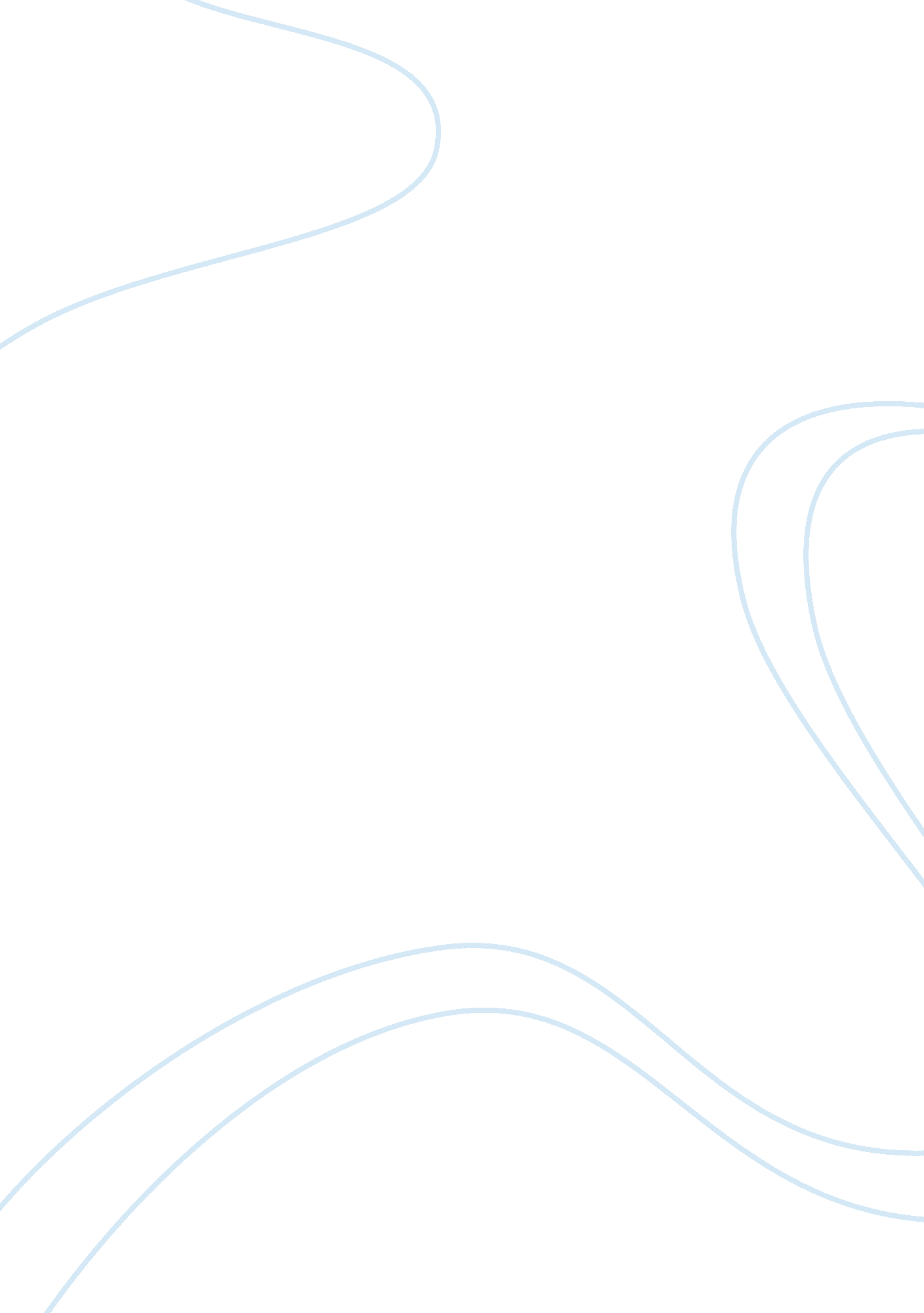 Bul case studyBusiness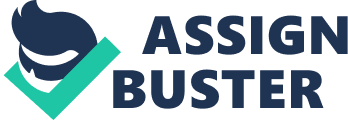 Like any other business enterprise, FIFA has laws and regulations governing it and its members. Of it is not particularly effective, however, to have them and then ignore because this defeats the purpose of having the regulations in the first place. However, as an organization, law requires FIFA to have offensive behavior regulations. FIFA governs football worldwide and, therefore, deals with players from different countries governed by different laws, thus the necessity to harmonize their regulations and have a code of conduct. Nevertheless, it is necessary not only to have them in the books, but also in practice. 
Having disciplinary regulations in any business organization is crucial as it describes and dictates to its members how they ought to behave. According to the letter issued by FIFA to its members on the revision of article 55, there has been an increase in cases of discrimination and indiscipline which has prompted them to start taking the disciplinary code more seriously (Linsi). It is these regulations that make it possible to deal with disciplinary issues whenever they arise. Increased cases of offensive behavior by both the players and the fans is a reflection on how FIFA carries out its regulations. This is a mockery to FIFA. 
On the hand, it is simply not enough to have regulations and not follow them. The increased cases of discriminatory remarks and indiscipline among the players could have been avoided if FIFA had taken its own regulations more seriously. The recent FA suspension of Luis Suarez after making discriminatory remark against Patrice Evra should serve as an example to FIFA (James). 
As weighty as it is to have offensive behavior regulations on the books, it is much more pertinent to apply them whenever the need arises. 
Works cited 
James, Stuart. FA Makes A Powerful Statement With Luis Suarezs Suspension. Web. 6 March. 
2012. 
Linsi, Urs. Revision of article 55. 2006. Web. 6 March. 2012. 